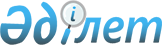 Қазақстан Республикасы Үкіметінің 1999 жылғы 9 наурыздағы N 215 қаулысына өзгерістер енгізу туралы
					
			Күшін жойған
			
			
		
					Қазақстан Республикасы Үкіметінің Қаулысы 1999 жылғы 9 желтоқсан N 1886.
Күші жойылды - ҚР Үкіметінің 2003.03.21. N 288 қаулысымен.

      Қазақстан Республикасының Үкіметі қаулы етеді: 

      1. "Ауыл шаруашылығы жануарлары мен құстарының туберкулезбен және бруцеллезбен ауруының алдын алу және оларға қарсы күрес жөніндегі 1999-2003 жылдар кезеңіне арналған бағдарламаны бекіту туралы" Қазақстан Республикасы Үкіметінің 1999 жылғы 9 наурыздағы N 215 қаулысына  (Қазақстан Республикасының ПҮАЖ-ы, 1999 ж., N 8, 60-құжат) мынадай өзгерістер енгізілсін: 

     көрсетілген қаулыға 2-қосымшада: 

     Қазақстан Республикасы Үкіметінің жанындағы Ауыл шаруашылығы жануарлары мен құстарының туберкулезбен және бруцеллезбен ауруының алдын алу және оларға қарсы күрес жөніндегі үйлестіру кеңесінің құрамына:     

 Мыңбаев Сауат       - Қазақстан Республикасының Ауыл шаруашылығы 

 Мұхаметбайұлы         министрі, төраға болып  Исмайылов Шахмұрат  - Қазақстан Республикасының Туберкулез 

 Шайымұлы              проблемасы ұлттық орталығы туберкулез 

                       ғылыми-зерттеу институтының директоры 

енгізілсін;       Жәнібек Сәлімұлы Кәрібжанов, Амангелді Әбдірахманұлы Жангереев көрсетілген құрамнан шығарылсын;  "Нұрқиянов Төлеухан - Қазақстан Республикасының Ауыл шаруашылығы 

 Мұратханұлы           бірінші вице-министрі - Қазақстан 

                       Республикасы Мал дәрігерлік қадағалау 

                       комитетінің төрағасы, төрағаның орынбасары  Тұрсынқұлов         - Қазақстан Республикасы Ауыл шаруашылығы 

 Шахайдар              министрлігінің Мал дәрігерлік қадағалау 

 Жорабекұлы            комитеті төрағасының орынбасары, төрағаның 

                       орынбасары  Дүрімбетов Еркін    - Қазақстан Республикасы Денсаулық сақтау, 

 Ермекұлы              білім және спорт министрлігінің Денсаулық 

                       сақтау комитеті төрағасының орынбасары  Иванов Николай      - Қазақ мал дәрігерлігі ғылыми-зерттеу 

 Петрович              институты ауыл шаруашылығы жануарларының 

                       бруцеллезін зерттеу жөніндегі 

                       лабораториясының меңгерушісі"      деген жолдар мынадай редакцияда жазылсын:  "Нұрқиянов Төлеухан - Қазақстан Республикасының Ауыл шаруашылығы 

 Мұратханұлы           вице-министрі, төрағаның орынбасары  Тұрсынқұлов         - Қазақстан Республикасының Ауыл шаруашылығы 

 Шахайдар              министрлігі Мал дәрігерлік қадағалау 

 Жорабекұлы            департаментінің директоры, төрағаның 

                       орынбасары  Дүрімбетов Еркін    - Қазақстан Республикасы Денсаулық сақтау 

 Ермекұлы              істері жөніндегі агенттігінің төрағасы 

                       орынбасарының міндетін атқарушы  Иванов Николай      - Қазақ мал дәрігерлігі ғылыми-зерттеу 

 Петрович              институты ауыл шаруашылығы жануарларының 

                       бруцеллезін зерттеу жөніндегі 

                       лабораториясының бас ғылыми қызметкері"      2. Осы қаулы қол қойылған күнінен бастап күшіне енеді.      Қазақстан Республикасының 

     Премьер-Министрі 
					© 2012. Қазақстан Республикасы Әділет министрлігінің «Қазақстан Республикасының Заңнама және құқықтық ақпарат институты» ШЖҚ РМК
				